Catfish Management Technical Committee Student ScholarshipThis scholarship was created at the spring 2015 Southern Division meeting to provide financial assistance to a graduate student in the southeastern United States (Alabama, Arkansas, Washington D.C., Florida, Georgia, Kentucky, Louisiana, Maryland, Mississippi, Missouri, North Carolina, Oklahoma, Puerto Rico, South Carolina, Tennessee, Texas, Virginia, Virgin Islands, West Virginia) who is studying catfish-related fisheries management. A 3-person sub-committee (Chair, Secretary-Treasurer, & Chair-Elect) will review the applications and select the award winner.  The AFS Southern Division Annual Meeting will be held February 1-5, 2023 in Norfolk, Virginia. The Catfish Management Technical Committee (aka. Catfish Committee) will offer one $750 scholarship to enable a student conducting catfish research to attend the meeting. This award will be made directly to the student and not the student’s educational institution. Award recipients will be required to present the results of their study during the Catfish Technical Committee Meeting on Thursday, February 2, 2023. If there are no applicants that can attend the meeting in person, then applicants who plan to attend virtually will be considered for a reduced $250 award.The deadline for submitting the required information to the committee chair (John Tibbs, John.Tibbs@tpwd.texas.gov) is January 6, 2023.  The chair will distribute copies to the award committee members.   Instructions:Include a cover letter introducing yourself and indicating whether you plan to attend the meeting in person or virtually.Complete the enclosed award application. Provide a copy of your research proposal indicating its relevance to catfish fisheries management and research in the southeastern United States. Provide an abstract detailing what you will be presenting to the committee.Submit the cover letter, award application, research proposal and abstract to the committee chair via email no later than January 6, 2023.  The award committee will notify the successful applicant by January 11, 2023.  The winner will be presented with an award check following their presentation to the committee on February 2, 2023.Winners of the scholarship are encouraged to present their research at future AFS meetings.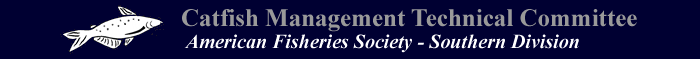 Award ApplicationAward ApplicationAward ApplicationAward ApplicationAward ApplicationAward ApplicationAward ApplicationAward ApplicationAward ApplicationAward ApplicationAward ApplicationAward ApplicationAward ApplicationInstructions for submitting the award application can be found in the award application letter.  This application, along with the required supporting materials, should be submitted by email to the award committee chair no later than January 6, 2023.   Instructions for submitting the award application can be found in the award application letter.  This application, along with the required supporting materials, should be submitted by email to the award committee chair no later than January 6, 2023.   Instructions for submitting the award application can be found in the award application letter.  This application, along with the required supporting materials, should be submitted by email to the award committee chair no later than January 6, 2023.   Instructions for submitting the award application can be found in the award application letter.  This application, along with the required supporting materials, should be submitted by email to the award committee chair no later than January 6, 2023.   Instructions for submitting the award application can be found in the award application letter.  This application, along with the required supporting materials, should be submitted by email to the award committee chair no later than January 6, 2023.   Instructions for submitting the award application can be found in the award application letter.  This application, along with the required supporting materials, should be submitted by email to the award committee chair no later than January 6, 2023.   Instructions for submitting the award application can be found in the award application letter.  This application, along with the required supporting materials, should be submitted by email to the award committee chair no later than January 6, 2023.   Instructions for submitting the award application can be found in the award application letter.  This application, along with the required supporting materials, should be submitted by email to the award committee chair no later than January 6, 2023.   Instructions for submitting the award application can be found in the award application letter.  This application, along with the required supporting materials, should be submitted by email to the award committee chair no later than January 6, 2023.   Instructions for submitting the award application can be found in the award application letter.  This application, along with the required supporting materials, should be submitted by email to the award committee chair no later than January 6, 2023.   Instructions for submitting the award application can be found in the award application letter.  This application, along with the required supporting materials, should be submitted by email to the award committee chair no later than January 6, 2023.   Instructions for submitting the award application can be found in the award application letter.  This application, along with the required supporting materials, should be submitted by email to the award committee chair no later than January 6, 2023.   Instructions for submitting the award application can be found in the award application letter.  This application, along with the required supporting materials, should be submitted by email to the award committee chair no later than January 6, 2023.   Instructions for submitting the award application can be found in the award application letter.  This application, along with the required supporting materials, should be submitted by email to the award committee chair no later than January 6, 2023.   Name in Full(Print/Type)Name in Full(Print/Type)Name in Full(Print/Type)Name in Full(Print/Type)Last NameLast NameLast NameFirst NameFirst NameFirst NameFirst NameFirst NameFirst NameM.I.Permanent ResidencePermanent ResidencePermanent ResidencePermanent ResidenceNumber, Street, and Apartment NumberNumber, Street, and Apartment NumberNumber, Street, and Apartment NumberNumber, Street, and Apartment NumberNumber, Street, and Apartment NumberNumber, Street, and Apartment NumberNumber, Street, and Apartment NumberNumber, Street, and Apartment NumberNumber, Street, and Apartment NumberNumber, Street, and Apartment NumberNumber, Street, and Apartment NumberNumber, Street, and Apartment NumberCityCityCityCityStateStateZIPZIPZIPZIPZIPZIPYour Address at School(if different)Your Address at School(if different)Your Address at School(if different)Your Address at School(if different)Number, Street, and Apartment NumberNumber, Street, and Apartment NumberNumber, Street, and Apartment NumberNumber, Street, and Apartment NumberNumber, Street, and Apartment NumberNumber, Street, and Apartment NumberNumber, Street, and Apartment NumberNumber, Street, and Apartment NumberNumber, Street, and Apartment NumberNumber, Street, and Apartment NumberNumber, Street, and Apartment NumberNumber, Street, and Apartment NumberCity (if studying abroad, add country)City (if studying abroad, add country)City (if studying abroad, add country)City (if studying abroad, add country)City (if studying abroad, add country)StateStateZIPZIPZIPZIPZIPPhone NumberPhone Number(     )      (     )      (     )      (     )      (     )      E-mail AddressE-mail AddressCurrent Cumulative GPA       Current Cumulative GPA       Current Cumulative GPA       Your Undergraduate Major(s)      Your Undergraduate Major(s)      Your Undergraduate Major(s)      Your Undergraduate Major(s)      Your Undergraduate Major(s)      Your Undergraduate Major(s)      Your Undergraduate Major(s)      Your Undergraduate Major(s)      Your Undergraduate Major(s)      Your Undergraduate Major(s)      University AttendedUniversity AttendedUniversity AttendedMasters or PhD StudentMasters or PhD StudentYears in ProgramYears in ProgramYears in ProgramYears in ProgramYears in ProgramYears Until CompletionYears Until CompletionYears Until Completion